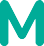 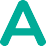 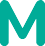 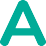 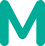 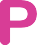 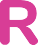 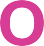 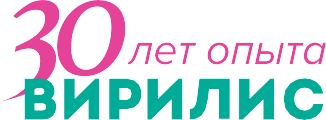 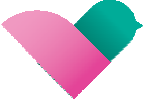 ПРИГЛАШАЕМНА ОНЛАЙН-ЛЕКЦИЮ24.01.2022 в 12:00«Как выспаться с малышом.Особенности сна детей первого года жизни. Безопасность сна малыша».Лектор: Жеглова Елена Валентиновна, внешний эксперт АНО «Онлайн школа будущих родителей «МАМАМ.ПРО»«Консультирование по семейному сну»Лекция	пройдет	в	прямом эфире на платфоме ZOOMДля регистрации на лекцию отсканируйте QR-коди получите ссылку на доступ к лекцииВсем, кто зарегистрируется на лекцию, мы дарим ПОДАРОК:ГАЙД «Я готовлюсь к рождению малыша»Во время и после лекции Вы можете задать любые вопросы, которые Вас интересуют.Если Вы уже зарегистрированы в «Онлайн школе будущих родителей«МАМАМ.ПРО», напишите в своем личном кабинете администратору«хочу на лекцию».У нас приготовлен ещё один приятный сюрприз от ГК «Вирилис» для тех, кто прослушает лекцию до конца!До встречи на лекции!